PackingThis is a basic list of items we recommend your scout bring to camp for the week. We strongly encourage youto watch the weather forecast the week leading up to camp to make any arrangements.EquipmentComplete Scout UniformT-Shirts Shorts Long Pants SwimsuitsMerit Badge Specific ClothingUnderwear Socks Cloth wash towel and TowelInsect Repellent Footwear for boating/shower (open toed shoes are not allowed)HatSweater or jacketExtra shoes or bootsPoncho or rain gearNotebook and pen Scout handbookWatch Toiletry itemsFlashlight (headlamp)Sleeping bag Alarm clock (Optional)Pocketknife ( if allowed by troop with Totin Chip Card)Footlocker or backpackLaundry bagTrading Post Money MedicationsMedical Forms A,B and CDietary need formsPrerequisites for merit badgesDress CodeThe official BSA field uniform, informally called a “Class A”, consists of the official shirt, belt, shorts/pants and socks.  This uniform is worn each day for evening retreat and dinner, OA evening program, for Chapel services and Sunday and Friday campfires.  Proper clothing is always required.  Swimwear at camp should be modest.  For males, swim trunks or board shorts are appropriate.  Tight-fitting swim briefs or drag shorts are not allowed.  For females, bikinis are not allowed.  Modest tankinis or one-piece swimsuits are appropriate.Special NeedsThe staff of Hawk Mountain Scout Reservation is committed to fully including all campers in all aspects of the summer camp program.  Often, meeting the needs of our campers and adults requires minor adaptations of our facilities, staffing, and instructional plans.  Special menus, one-on-one instruction, accessibility, and other provisions can be made for campers or adults because of physical or learning challenges, medical conditions, particular dietary requirements, religious practices, or other special needs. Communication with our staff is the key.  Your Unit Leader Contact has been given the information and process.  Please reach out to them with questions and they can contact us directly for assistance.Medical FormsThe Boy Scouts of America requires each participant that attends BSA Summer Camp to have a completed BSA Medical Form with Parts A, B, & C filled out. Part C required a Physician’s signature from an annual physical. Please make sure that you are using the current BSA Medical Form by going to: https://scoutingevent.com/528-HMSR_Summer_Camp_2023Please be sure to fill out the other parts of the medical form completely.MedicationsPer BSA National Standards, all prescription medications (including those needing refrigeration) are to be kept.in locked storage and in compliance with local and state laws. The Health Lodge is also able to store medications as necessary securely. According to local laws, it is required that all schedule II Narcotics be secured under dual lock and key in the Health Lodge for participants under theage of 18.In some instances, a camper or leader may carry a limited amount of medication for life-threatening conditions, including epinephrine autoinjectors, inhalers, and heart medications. If sending medicine with your Scout to camp, please send it in its original container.Special DietsWe understand that sending your scout off to camp can be stressful, especially when dealing with allergies andspecial diets. We strive to ensure that we can meet those challenges with no issue for the scout in a few differentways. Troops are required to submit a special diet form which can be found at https://scoutingevent.com/528-HMSR_Summer_Camp_2023Please be sure your summer camp unit coordinator has your scouts’ dietary needs on the form so we can prepare and order food to accommodate your scout.Advancement / ActivitiesMerit Badge Program The Merit Badge Program is an integral part of Scouts BSA and as such is important to any successful week at camp. A Scout is always prepared.  Campers who do not come prepared will most likely not finish their badge.  Most Merit Badges have prerequisite work to complete.  Please review the class catalog document for pre-requisites required.  It can be found at:https://scoutingevent.com/528-HMSR_Summer_Camp_2023Partial CompletionsIf your camper receives a partial completion, it means they did not finish all the requirements for that badge.  The partial completion will list the requirements completed.  Your camper can return home and complete their badge.  It is recommended they do it as soon as possible.  The Merit Badge Counselor has the right to review any completed work before signing the merit badge.  It is the responsibility of your camper to keep you informed of their completion progress.  ActivitiesYour Scout will be involved in many activities from Swimming, Scout Skills, all the way to playing games and competitions.  They will always be challenged and should engage the staff throughout the week.  We always tell our Scouts that they will get out of the camp what they put into it.  In other words, try out new things, try out exciting things and interact with all kinds of scouts from other troops. SportsScouts will partake in the patrol games and troop competitions that we will be having.  All Scouts will be expected to act by the Scout Oath and Law.Contact InformationMailWe welcome parents, family, and friends to send mail to scouts during the week. All mail is then distributed to units in the mailbox at the Dining Hall. Packages will bedistributed at the Administration Building. We do ask that you label your address using the following system.Hawk Mountain Scout ReservationCampers Name, Troop #402 Blue Mountain RoadSchuylkill Haven, PA 17972UPS, FedEx and Amazon make regular deliveries.  An outgoing mailbox is provided in camp for use by campers and adults.  Postcards are available for purchase at the Trading Post as well as stamps.  You can also leave packages in the mail bin on Sunday check-in to be delivered later in the week.  PhonesThe camp business phone is:570-754-7552The camp phone number for business and emergency calls only.Phone messages will be delivered to a Scout or leader by the following meal.Friday Evening ProceduresFriday Evening VisitorsParents, family & friends are all invited to the Friday Night family night/campfire. Gates open at 4:00 pm.for people to join; the campfire will begin at 8:15 pm in the campfire circle and end around 9:45 pm. The trading post will also be open and available to all guests after and before the campfire, so be sure to stop in for snacks or souvenirs. On Friday evenings, parents wanting to see their scout must be coordinated with the troop. NON-PAID, NON-REGISTERED LEADERS’ MAY NOT STAY OVERNIGHT IN CAMP ON FRIDAY NIGHT.Friday Evening Chicken BBQ MealFamily members who have registered and paid for chicken dinners may begin arriving at camp at 4 pm.  There will be NO Chicken Dinner tickets available on Friday for purchase (pre-order only).   Chicken dinners may be purchased on Black Pug prior to Sunday check-in.  The cost will be $15 per person.  If at Sunday check-in you need to add people, the cost will be $20 per person.  The chicken dinners need to be pre-ordered by us on Sunday evening.  WE DO NOT HAVE EXTRAS.  If you have spent the entire week with us your dinner is included in your weekly price.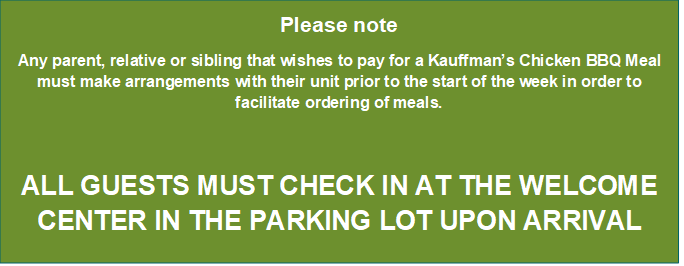 Camp PoliciesAt Hawk Mountain Scout Reservation, the Scout Oath and Law are our guiding principles.  We expect each guest to follow these principles, the policies of the Camp, the Council, and the BSA.  Please review the rules with your Scout and help them to understand the reasoning behind the rules.♦Alcoholic Beverages and Illegal Drugs:  Alcoholic beverages and illegal drugs are not permitted in Camp.  Possession or use on camp property will be cause for removal.♦Smoking:  As models for our youth, and per the Guide to Safe Scouting.  “All Scouting functions, meetings, and activities should be conducted on a smoke-free basis, with smoking areas located away from all participants.”  Smoking is not permitted in front of campers.  HMSR has designated smoking areas.  All cigarettes and tobacco must be disposed of properly.  The same policy applies to electronic cigarettes, smokeless tobacco, and forms of vaping as well.  Please see the Reservation, Program or Camp Director for the designated locations.  ♦Hazing and Bullying:  Initiations, hazing or bullying of any type is in violation of the BSA Youth Protection policies and is cause for removal of Scouts or leaders from camp.♦Vehicles and Trailers:  One vehicle will be permitted in your campsite.  All other vehicles must be parked in the parking area.  Vehicle traffic through camp is limited.  Units may keep their troop storage trailer at the campsite during the week if it is stabilized and unhitched from the towing vehicle.♦Leaving & Arriving:  All campers and leaders must stop by the Welcome Center at check-in and check-out to complete necessary documentation.  Anyone arriving at camp after official check-in on Sunday must sign-in and register at the Welcome Center. ♦Visitors:  All visitors must sign in at the Reservation Office at the Welcome Center immediately upon arrival.  Visiting Leaders and registered adults desiring meals at the Dining Hall can be accommodated if the camp is notified 24 hours in advance.  The Reservation Director retains the right to prohibit visitors in camp.  All visitors must sign out at the Welcome Center when leaving.  The cost for Guest Meals is $10.♦Firearms and Ammunition:  Hawk Mountain provides all rifles, shotguns, bows, arrows, and ammunition at the shooting ranges.  Personal firearms and bows are not allowed.  Those participating in a Firearms merit badge will be provided ammunition for their session and any Open Program shooting.  If you just want to participate in Open Program, you must purchase ammunition at the Trading Post.♦Knives:  Sheath knives and other large knives/blades are not to be carried by anyone.  Smaller utility knives may be carried by campers with their Totin’ Chip Card.♦Fireworks:  Possession or use of fireworks in camp is prohibited and is cause for removal.♦Fuels:  Flammable liquids are generally prohibited from use in camp.  This includes fire-starting liquids/gels.  ♦Campfires:  All campfires may not be constructed more than 3 ft. high.  Existing fire rings may not be enlarged, and no new fire rings may be built anywhere.  Chainsaws may only be used with permission from the Ranger.  Ash from fire rings should not be dumped or scattered.♦Camp Property:  Individuals and units will be charged for repair or replacement of camp property damaged because of vandalism, misuse or neglect.♦Pets:  We do not permit pets in camp by campers or leaders.  If you have a special need requiring a service dog, please contact the council office.♦Bicycles:  Personal bikes are allowed but must be inspected by the camp director.  Inspections take place on Sunday after check-in at the Scouts BSA Headquarters Office.♦Taps:  Campers may not leave their campsite without a unit leader after 10pm.  Lights-out and quiet is at 11pm.  Please be respectful of other units.♦Restricted Areas:  The shooting ranges, waterfront and C.O.P.E. course is off-limits except during program times when supervised by the staff.  Campers and leaders also should not enter or pass-through campsites other than their own, without permission.♦First Aid:  All illnesses and injuries must be reported to the Health Office for treatment and recording.  All medications must be either in the Health Center or locked storage in the site.♦Firewood:  May be gathered or picked up at the compound.  Firewood may not be brought in Camp from anywhere outside the State of Pennsylvania.♦Reservation Office:  The HMSR office is located at the Welcome Center.  The Reservation Director, and Business Officer have offices there.  This is also where you sign in and out if you are leaving camp during the week.  Office Hours are posted at the Welcome Center.♦Scouts BSA Admin and Leader Lounge:  The Camp Office is located next to the Trading Post.  The Camp Director, and Scouts BSA Program Director have their offices in this building.  Office hours are posted.  The Leader Lounge is available for Leaders to use the internet, get some coffee, and hang out.  It is open 24/7.Youth Protection at CampPennsylvania Child Protective Services Act #15All agencies and institutions who deal with youth in Pennsylvania are required to comply with the requirements of Act 15.  This is a legal requirement of the Commonwealth of Pennsylvania, and is separate from, and in addition to, all BSA policies.●Units from Pennsylvania:  The unit is responsible to ensure that all adults who plan to stay at camp for 24 hours or more must have completed the three required clearances for volunteers.●Units from outside of Pennsylvania:  Adults are not required to get the PA State Background Checks but must ensure they are compliant with their state and Council requirements, and are registered with the BSA.●For more details on these requirements and how to obtain the clearances, go to the “Keep Kids Safe” website (keepkidssafe.pa.gov).Essential Youth Protection Guidelines●Hawk Mountain Scout Reservation and the Hawk Mountain Council, BSAadhere to all Youth Protection guidelines of the Boy Scouts of America.●At summer camp, the responsibility for caring for Scouts becomes a 24-hour-a-day duty.  Scoutmasters should review youth protection guidelines with all adults who will be serving as leaders in camp.●All adults involved in Scouting are mandated reporters and shall report to local authorities any good-faith suspicion or belief that any child is or has been abused.  Ensure the child is in a safe environment.  In cases of medical emergencies, contact the Health Officer immediately.●All adults and leaders in camp must have Youth Protection Training within two years.  Units must bring either a Council Scoutnet printout , Internet Advancement or My.Scouting printout to verify the YPT status of attending leaders. The following barriers to abuse within Scouting are used at camp to ensure the safety of our campers.  All adults are required follow these guidelines:●Two deep leadership:  The buddy system for youth is always required.●No one-on-one contact:  Personal conferences must take place in plain view of others.●Respect of privacy:  Separate shower facilities are provided for youth and adults, as well as males and females.  Adults may intrude on privacy only for emergency health and safety concerns.  The use of smartphones, cameras, mirrors, etc., in places or situations where privacy is expected is prohibited.●Separate accommodations:  Scouts BSA youth may not share a tent with an adult.  Male and female leaders may not share a tent unless they are married.  Scouts may not share tents with Scouts of the opposite gender or with other Scouts who have more than a 2-year difference in age.●Inappropriate public displays of affection and any sexual activity is prohibited.●No secret organizations or activities:  All aspects of the Scouting programs are open to observation by parents and leaders.●Appropriate attire:  Proper clothing is always required.  Swimwear at camp should be modest.  For males, swim trunks or board shorts are appropriate.  Tight-fitting swim briefs or drag shorts are not allowed.  For females, bikinis are not allowed.  Modest tankinis or one-piece swimsuits are appropriate.●Constructive discipline:  Discipline should be constructive and reflect Scouting’s values.  Corporal punishment is never permitted.●Hazing and bullying prohibited:  Physical hazing, bullying and initiations of any type are prohibited and may not be included as part of any Scouting activity.●Youth leader training and supervision:  Adult leaders must monitor and guide the leadership techniques used by youth leaders to ensure that BSA policies are followed.The following four youth protections policies are National Camp Accreditation standards.  Please review them carefully.  Your cooperation in keeping our youth safe is greatly appreciated.Intrusion of Unauthorized Persons●Periodic review of security concerns of the site.  Leaders should “stop in” at their campsites throughout the day, noting anything out of the ordinary.Procedures●All visitors must report to the Welcome Center to sign-in and out and be identified with a wristband and or nametag.  Bands and/or name tags are to be worn while in camp.●If an unauthorized person is suspected, notify the nearest program area director.  All program areas are equipped with a radio.  The Area Director will contact the Reservation Director and stand by to give or receive further instructions.●A member of the Leadership Team will proceed to question the destination of the individual in question.  If necessary, an “Incident Report” or “Report of a Near Miss” should be filled out.●Camp program should continue unless the situation warrants a camp wide emergency assembly, which would be signaled by the siren.●An assessment is made to the severity of the problem and the need to call the State Police.  The Scout Executive is notified of the situation.●Leaders should train their Scouts in the above procedures.  Most importantly, Scouts should not approach the person in question; rather, they are to find an adult immediately.●The Buddy System by campers will be followed while at camp.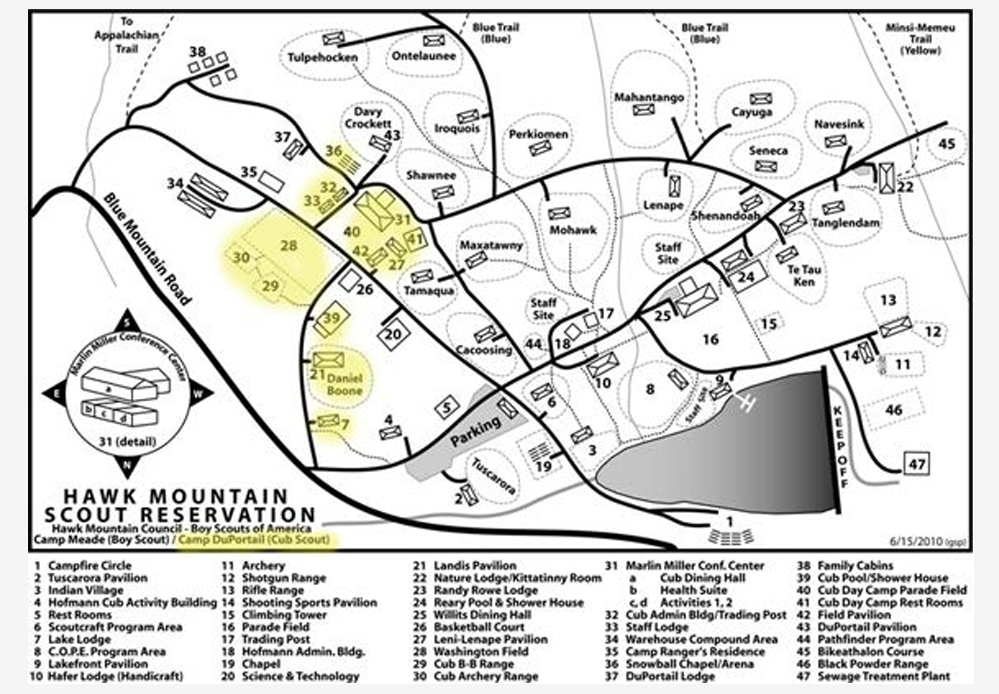 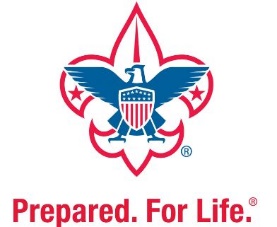 